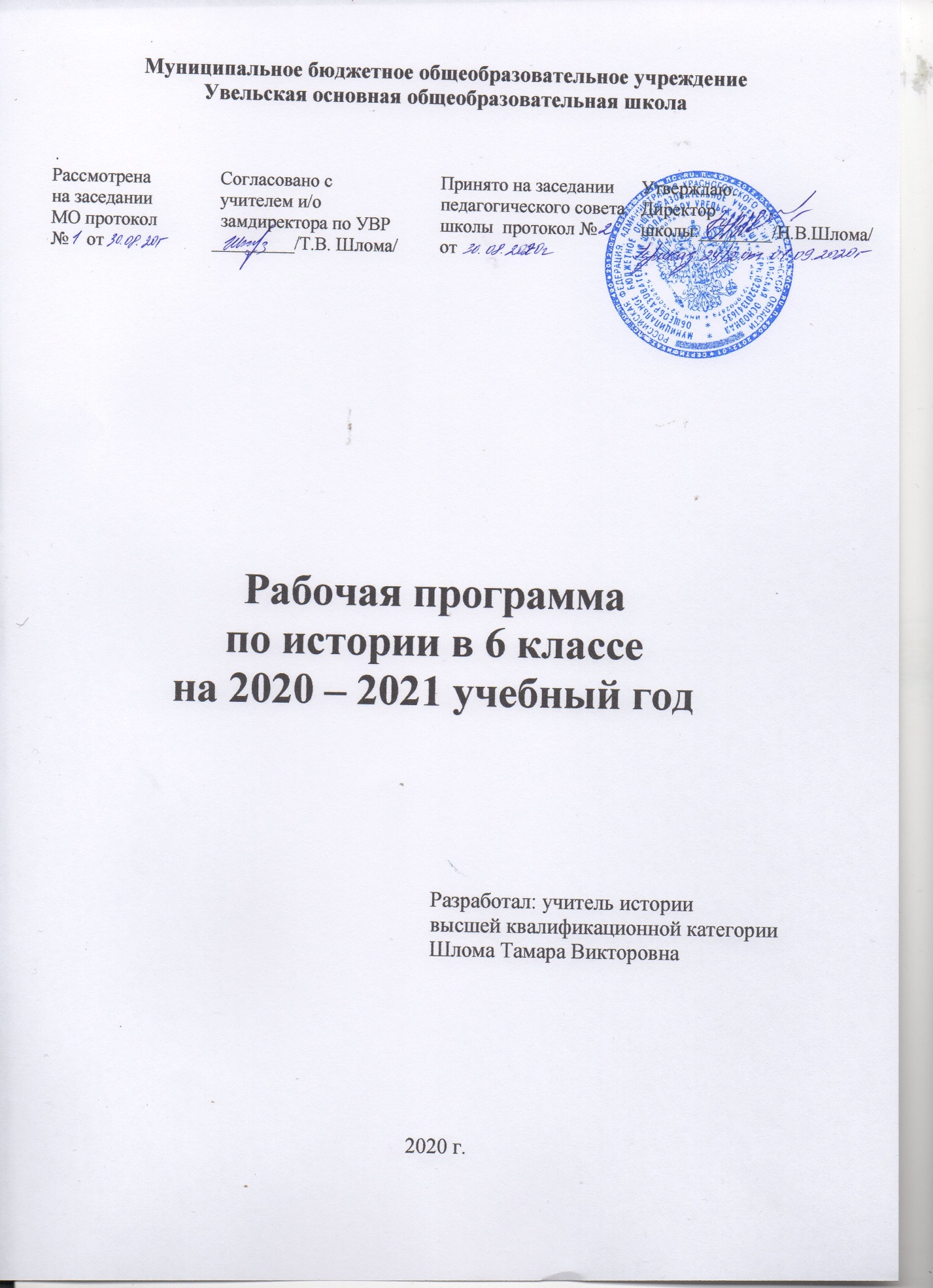 I.Пояснительная записка.Рабочая программа по истории ориентирована на учащихся 6 класса  и реализуется на основе следующих документов: Федерального государственного образовательного стандарта основного общего образования (приказ  Минобрнауки России от 17 декабря 2010 г. № 1897);Всеобщая история. Рабочие программы. Предметная линия учебников А.А. Вигасина- О.С. Сороко-Цюпы.. 5—9 классы. Пособие для учителей общеобразоват. организаций. М.:-Просвещение, 2014 г.;История России.6-10 классы: рабочая программа/ И. Л. Андреев, О. В. Волобуев, Л. М. Ляшенко и др.-М.: Дрофа, 2016 г;Базисного учебного  плана общеобразовательных учреждений Брянской области на 2020-2021 учебный год;Учебного плана  МБОУ Увельская ООШ.Рабочая программа ориентирована на использование УМК:Агибалова, Е. В. История Средних веков. 6 класс : учеб. для общеобразоват. учреждений / Е. В. Агибалова, Г. М. Донской. — М.: Просвещение, 2016.Андреев, И.Л. История России с древнейших времен до XVI в. 6 кл.: учебник/ И. Л. Андреев, И. Н. Федоров, М.: Дрофа, 2016 .Цели:Формирование целостного представления об историческом развитии России и мира в эпоху Средневековья, объединение различных фактов и понятий средневековой истории в целостную картину развития России и человечества в целом.Содействие воспитанию свободной и ответственной личности, ее социализации; познание окружающей действительности, самопознание и самореализация.Задачи:Осветить экономическое, социальное, политическое и культурное развитие России и мира, показать общие черты и различия.Охарактеризовать выдающихся деятелей России и мира, их роль в истории и культуре.Показать возникновение и развитие идей и институтов, вошедших в жизнь современного человека и гражданина (монархия, республика, законы, нормы морали).Сформировать открытое историческое мышление: умение видеть развитие общественных процессов (определять причины и прогнозировать следствия).Учебный предмет «История» относится к предметной области « Общественно-научные предметы». Базисный учебный план на изучение истории в 6 классе основной школы отводит 68 часов (2  часа в неделю). Предмет «История» в 6  классе включает два курса: история Средних веков – 28 часов и истории России – 40 часов (согласно Примерной программы основного общего образования по истории). Предполагается последовательное изучение двух курсов. Резервное время в количестве 3 часов по истории России отводится на проведение экскурсий по рекомендациям в авторской программе.II.Планируемые  результаты освоения учебного предмета.Требования к результатам обучения предполагают реализацию деятельностного, компетентностного и личностно ориентированного подходов в процессе усвоения программы, что в конечном итоге обеспечит овладение учащимися знаниями, различными видами деятельности и умениями, их реализующими.Личностные результаты:  осознание своей идентичности как гражданина страны, члена семьи, этнической и религиозной группы, локальной и региональной общности;освоение гуманистических традиций и ценностей современного общества, уважение прав и свобод человека;осмысление социально-нравственного опыта предшествующих поколений, способность к определению своей позиции и ответственному поведению в современном обществе;понимание культурного многообразия мира, уважение к культуре своего и других народов, толерантность.Метапредметные результаты: способность сознательно организовывать и регулировать свою деятельность – учебную, общественную и др.;овладение умениями работать с учебной и внешкольной информацией (анализировать и обобщать факты, составлять простой и развернутый план, тезисы, конспект, формулировать и обосновывать выводы и т.д.), использовать современные источники информации, в том числе материалы на электронных носителях;способность решать творческие задачи, представлять результаты своей деятельности в различных формах (сообщение, эссе, презентация, реферат и др.);готовность к сотрудничеству с соучениками, коллективной работе, освоение основ межкультурного взаимодействия в школе и социальном окружении и др.Предметные результаты:овладение целостными представлениями об историческом пути народов своей страны и человечества как необходимой основой для миропонимания и познания современного общества;способность применять понятийный аппарат исторического знания и приемы исторического анализа для раскрытия сущности и значения событий и явлений прошлого и современности;умения изучать и систематизировать информацию из различных исторических и современных  источников, раскрывая ее социальную принадлежность и познавательную ценность;расширение опыта оценочной деятельности на основе осмысления  жизни и деяний личностей и народов в истории своей страны и человечества в целом;готовность применять исторические знания для выявления и сохранения исторических и культурных памятников своей страны и мира.III.Содержание учебного предмета.Всеобщая история. История Средних веков. (28 часов)Введение (1 час)Средневековье как период всемирной истории. Происхождение и смысл понятия «средние века», хронологические рамки средневековья. Понятие средневековой цивилизации.Глава 1. Становление Средневековой Европы (VI-XI вв) (5 часов) Варварские народы Европы: кельты, германцы, славяне в эпоху Великого переселения народов. Природа и человек в раннее средневековье. Общественный строй варваров. Образование варварских королевств на территории Западной Римской империи.Судьба варварских королевств в Италии. Франкское государство и его завоевания. Образование единого английского государства. Основание династии Каролингов. Карл Великий. Расширение Франкского государства. Создание империи Каролингов. Управление империей. Распад империи Карла Великого. Общественное устройство и законы варварских королевств. Рождение нового средневекового общества. Формирование классов феодального общества. Вассальные отношения. Начало феодальной раздробленности. Феодальная лестница. Понятие феодализма.Норманны и их набеги. Северная Европа в раннее средневековье. Рыцарский замок и его устройство. Средневековое рыцарство: быт и нравы. Посвящение в рыцари. Турниры. Независимость феодалов.Крестьянство в средневековом обществе. Свободные и зависимы крестьяне. Средневековая деревня. Община и феодальные повинности крестьян. Крестьянский труд. Жизнь и быт крестьян.Культура, быт и нравы варварского населения Европы. Варварское искусство. Христианство и язычество в раннее средневековье. Книжная и ученая культура. Возрождение интереса к античности при дворе Карла Великого. Школа, просвещение и искусство в эпоху Карла Великого.Глава 2. Византийская империя и славяне в VI-XI веках (3 часа)Преемственность с античной цивилизацией. Власть императора в Византии. Церковь и светские власти. Города Византии и жизнь в них. Эпоха Юстиниана: реформы и укрепление империи. Борьба Византии с врагами. Складывание православного мира.Образование в Византии. Византия и античное культурное наследие. Византийская наука. Византийская храмовая архитектура. Византийская живопись. Икона, фреска, мозаика. Византия и славянский мир. Глава 3. Арабы в VI – XI вв. (2 часа)Природа Аравии. Быт и хозяйство арабов. Мекка. Кааба. Жизнь и проповедь Мухаммеда. Принятие ислама и возникновение исламского государства у арабов. Основы исламского вероучения. Начало завоеваний арабов. Создание Арабского халифата. Политический и экономический строй халифата. Исламская культура. Причины распада халифата. Расширение исламского мира. Глава 4. Феодалы и крестьяне. (2 часа) Средневековые города как центры экономической, политической и духовной жизни. Пути возникновения средневековых городов. Ремесло и торговля в средневековом городе. Борьба городов с сеньорами. Быт и нравы горожан. Влияние городской жизни на развитие средневековой цивилизации Запада.Глава  5. Средневековый город  в Западной и Центральной Европе. (3 часа) Средневековые города как центры экономической, политической и духовной жизни. Пути возникновения средневековых городов. Ремесло и торговля в средневековом городе. Борьба городов с сеньорами. Быт и нравы горожан. Влияние городской жизни на развитие средневековой цивилизации Запада.Глава 6. Католическая церковь в VI-XIII веках. Крестовые походы (2 часа)Идея единства христианского мира. Христианство и культура. Раскол христианского мира. Расхождения между Восточной и Западной церквами. Католический и православный мир. Изменения во взглядах горожан на мир. Характер движений еретиков. Церковь и еретики. Создание инквизиции и борьба с ересью.Причины и цели крестовых походов. Роль папства в организации крестовых походов. Участники крестовых походов. Государства крестоносцев на Востоке. Четвёртый крестовый поход и захват Константинополя. Детский крестовый поход. Завершение и итоги крестовых походов. Глава 7.Образование централизованных государств в Западной Европе (XI – XV)(7 часов)Франция при первых Капетингах. Причины и начало политической централизации Франции. Укрепление королевской власти. Королевская власть в Англии. Война баронов против короля и принятие Великой хартии вольностей. Начало английского парламентаризма.Причины и начало Столетней войны. Ход военных действий. Обострение социально-политических противоречий в воюющих странах: парижское восстание, Жакерия, восстание Уота Тайлера. Возобновление войны. Успехи англичан. Жанна д' Арк – национальная героиня Франции. Окончание и итоги Столетней войны. Завершение создания централизованного государства во Франции. Война Алой и Белой розы в Англии. Политическое развитие Германии и Италии. Феодальная раздробленность Германии и Италии. Борьба империи и городов Северной Италии. Завершение борьбы между императорами и римскими папами. Глава  8. Славянские государства и Византия в XIV-XV веках. (2 часа)Социальное и политическое развитие Чехии в составе Священной Римской империи. Карл IV. Проповедь Яна Гуса. Причины, ход и итоги гуситских войн.Завоевания турок-османов. Создание Османской империи. Турецкая армия. Янычары. Завоевания турок. Христианские народы под властью исламского государства. Падение Константинополя и гибель государств православного мира на юго-востоке Европы.Итоговое повторение. (1 час)Итоговое повторение курса История Средних веков.Наследие средних веков в истории человечества.История России с древнейших времен до начала XVI века. (40 часов)Введение (1 час)Россия на современной карте мира. Россия – Родина, Отечество россиян. Россияне – представители разных народов, национальностей. Исторические периоды в развитии России.Глава I. Народы и государства Восточной Европы в древности. (4 часа) Исторические процессы, происходившие в этот период в мире. Источники России данного периода. Влияние природных условий га занятия и жизнь людей. Освоение человеком территории Восточной Европы, Сибири. Первобытные стоянки. Греческие города-полисы. Скифы. Предки современных народов России в середине 1-го тыс. н.э. Великое переселение народов. Праславяне, славяне, восточные славяне. Расселение восточных славян. Взаимоотношения восточнославянских племен и их соседей. Значение этого периода в истории России.Глава II. Русь в IX – первой половине XII века. (10 часов)Исторические процессы, происходившие в Евразии. Путь «из варяг в греки». Территория Руси. Источники по истории Древней Руси. Восточнославянские племенные союзы (середина IX в) Города Киев, Новгород, Ладога. Призвание  князя  Рюрика. Политическая жизнь. Образование Древнерусского государства. Правление первых Рюриковичей Направления внутренней и внешней политики князей. Русь и Византия. Система управления государством в середине XI в. Порядок престолонаследия. Дружина. Полюдье. «Русская Правда». Принятие христианства. Христианская Церковь на Руси Русь и государства Европы. Жизнь и деятельность различных слоев общества. Землевладельцы (бояре), земледельцу (общинники «люди»), горожане (ремесленники, торговые люди) холопы. Разноэтнический состав. Хозяйственная деятельность: земледелец, горожанин, торговый человек. Повседневная жизнь: представления людей Древней Руси о времени (календарь земледельца), о пространстве, о природе и человеке. Былинные герои, первые святые и святыни Руси. Облик древнерусских городов. Быт: жилище, домашняя утварь, одежда, украшения. Праздники. Особенности развития культуры и культурное  наследие. Былинный фольклор. Письменность. Начало летописания (Нестор). Литературные памятники. Изделия декоративно-прикладного искусства. Развитие каменного зодчества. Первые храмы на Руси. Живописные произведения: иконы, фрески, мозаика. Формирование культуры древнерусской народности. Памятники культурного наследия Древней Руси: их роль в жизни человека того времени и значение для людей XXI в.Глава III. Русь в середине XII – начале XIII в. (6 часов)Рост самостоятельности отдельных княжеств. Междоусобные войны. Любеческий съезд. Владимир Мономах. Раздробленность на Руси. Особенности развития русских земель-княжеств. Расцвет хозяйства. Художественные школы разных земель. Киевское княжество. Территория. Борьба князей за великокняжеский престол в Киеве. Владимиро-Суздальское княжество. Территория. Княжение Юрия Долгорукого и его сыновей. Хозяйственные и культурные особенности развития княжества. Новгородская земля. Особенности политического устройства. Хозяйственные и культурные особенности развития Новгородской земли.Глава IV. Русские земли в середине XIII –XV в. (6 часов)Русские земли на карте Евразии. Соседи: ордены крестоносцев на северо-западе; монгольские племена на юго-востоке. Борьба с нашествием монгольских племён. Нашествие Батыя на Русь. Падение Рязани, Владимира, Киева. Героизм защитников Руси. Борьба с крестоносцами. Битва со шведскими рыцарями на реке Неве. Битва с немецкими рыцарями на Чудском озере. Значение этих битв в условиях нашествия монгольских племён. Александр Невский. Зависимость русских земель от Золотой Орды. Борьба русских князей за ярлык на великое княжение Владимирское. Взаимоотношения русских князей и ордынских ханов. Жизнь разных слоев русского общества. Образование Литовско-Русского княжества (первая половина XIII в.). Объединение западных русских княжеств с литовскими племенами. Территория Литовско-Русского княжества. Военные успехи княжества. Значение периода середины IX — XIII в. в истории России Глава V. Русские земли в XIII –первой половине XV в.  (4 часа)Важнейшие исторические процессы и явления, происходившие в Евразии. Рост территории Московского княжества в XIV — начале XVI в. Источники по истории Московской Руси. Политическая жизнь. Причины объединения русских земель, возможные центры объединения. Причины возвышения Московского княжества. Политика московских князей: расширение территории княжества, взаимоотношения с Ордой, борьба с соперниками за великое княжение, приглашение митрополита в Москву. Иван Калита — великий князь московский и владимирский. Преемники Ивана Калиты. Превращение Московского княжества в центр политической жизни Северо-Восточной Руси. Деятельность князя Дмитрия Ивановича (Донского). Куликовская битва. Сергий Радонежский. Политика московских князей — преемников Дмитрия Донского.Глава VI. Формирование единого Русского государства в XV в. (6 часов)Изменение международной обстановки. Иван III — государь «всея Руси». Основные направления его внутренней и внешней политики. Первый свод законов единого государства — Судебник 1497 г. Налоги, система кормления, местничество. Православная церковь. Защита рубежей государства. Жизнь и деятельность различных слоев общества, их взаимоотношения. Землевладельцы (бояре-вотчинники, помещики, монастыри). Земледельцы (свободные и зависимые крестьяне). Горожане. Представители белого и чёрного духовенства.  Казаки.  Народности, населяющие Российское государство. Права и обязанности разных слоев населения. Хозяйственная жизнь. Традиционный быт различных слоев населения. Облик деревень, городов, монастырей. Представления об устройстве мира, общества и о человеке. Нравственные ценности. Святые. Праздники. Особенности развития культуры Московской Руси и культурное наследие XTV — начала XVI в. Литературные памятники. Изделия декоративно-прикладного искусства. Памятники архитектуры (крепости, Московский Кремль). Произведения живописи (иконы, фрески). Феофан Грек. Андрей Рублёв. Памятники культурного наследия Московской Руси: их роль в жизни человека того времени и значение для людей XXI в. Значение данного периода в истории России.Итоговое повторение. (1 час) Основные периоды истории России с древнейших времён до начала XVI в. Памятники России, включённые ЮНЕСКО в Список всемирного культурного наследия (итоговое обобщение).Резерв- 2 часа.IV.Календарно-тематическое планирование по историив 6 классе на 2020-2021 учебный год.№  п/пТема урока, разделаКол-во часовДата проведенияДата проведения№  п/пТема урока, разделаКол-во часовПлан.Фактич. Введение.11.Введение. Живое Средневековье.1Становление Средневековой Европы (VI-XI вв).52.Образование варварских королевств. Государство франков в VI-VIII веках.13.Христианская церковь в раннее Средневековье.14.Возникновение и распад империи Карла Великого.    15.Феодальная раздробленность Западной  Европы в IX-XI веках.16.Англия в раннее Средневековье.Проект « Средневековый монастырь».1Византийская империя и славяне в VI-XI веках.37.Византия при Юстиниане. Борьба империи с внешними врагами. 18.Культура Византии.19.Образование славянских государств.Проект «Создание славянской азбуки».1Арабы в VI – XI веках.210.Возникновение ислама. Арабский халифат и его распад. 111.Культура стран халифата.Проект « Сказки «Тысячи и одной ночи» как исторический источник.1Феодалы и крестьяне.212.Средневековая деревня и ее обитатели.113.В рыцарском замке.Проект «Рыцарский замок».1Средневековый город  в Западной и Центральной Европе.314.Формирование средневековых городов. Городское ремесло.Проект « История возникновения городов Европы в их названиях».115.Торговля в средние века.116.Горожане и их образ жизни.1Католическая церковь в VI-XIII веках. Крестовые походы.217.Могущество папской власти. Католическая церковь и еретики.118.Крестовые походы.Проект « История духовно-рыцарского ордена».1Образование централизованных государств в Западной Европе (XI – XV).719.Как происходило объединение Франции.120.Что англичане считают началом своих свобод.121.Столетняя война.Проект « Сочинение о жизни и подвиге Жанны д Арк».122.Усиление королевской власти в конце XVвека во Франции и в  Англии.123.Реконкиста и образование централизованных государств на Пиренейском полуострове.124.Государства, оставшиеся раздробленными: Германия и Италия в XII-XV  веках.125.Обобщение по теме: «Образование централизованных государств в Западной Европе (XI – XV)»1Славянские государства и Византия в XIV-XV веках.226.Гуситское движение в Чехии.Проект « Путешествие по памятным местам гуситского движения».127.Завоевание турками-османами Балканского полуострова.1Итоговое повторение курса История Средних веков128.Наследие средних веков в истории человечества.Итоговое тестирование.Введение129.Введение. Человек и история1Народы и государства Восточной Европы в древности.430.Древнейшие люди на территории Восточно-Европейской равнины.131.История народов Восточной Европы в I тыс. до н.э. – середине V в. н.э.132.Первые государства на территории Восточной Европы.133.Повторение и контроль по теме: «Народы и государства Восточной Европы в древности».Проект по разделу: «Народы и государства Восточной Европы в древности».1Русь в IX – первой половине XII века.1034.Образование Древнерусского государства.135.Образование Древнерусского государства.136.Русь в конце X – первой половине XI в. Становление государства.137.Русь в конце X – первой половине XI в. Становление государства.138.Русь в середине XI – начале XII в.139.Русь в середине XI – начале XII в.140.Общественный строй Древней Руси141.Древнерусская культура.142.Древнерусская культура.143.Повторение и контроль по теме: «Русь в IX – первой половине XII века».Проект по разделу: «Русь в IX – первой половине XII века.»1Русь в середине XII – начале XIII в.744.Начало удельного периода. Княжества Южной Руси.145.Княжества Северо-Восточной Руси.146.Боярские республики в Северо-Западной Руси.147.Культура Руси.148.Культура Руси.149.Экскурсия № 1 : «Посещение мест исторических событий».150.Повторение и контроль по теме: «Русь в середине XII – начале XIII в».Проект по разделу: «Русь в середине XII – начале XIII в.»1Русские земли в XIII –первой половине XV в.  751.Походы Батыя на Русь.152.Борьба Северо-Западной Руси против экспансии с Запада.153.Русские земли под властью Орды.154.Русские земли под властью Орды.155.Москва и Тверь: борьба за лидерство.156.Экскурсия № 2: «Посещение памятников истории и культуры IX- начало XVI в.»157.Повторение и контроль по теме: «Русские земли в XIII –первой половине XV в.».Проект по разделу: «Русские земли в XIII –первой половине XV в.» 1Русские земли в XIII –первой половине XV в.  458Начало объединения русских земель вокруг Москвы.159.Московское княжество в конце XIV- середине XVв.160.Соперники Москвы.161.Повторение и контроль по теме: «Русские земли в XIII –первой половине XV в.». Проект по разделу: «Русские земли в XIII –первой половине XV в.»  1Формирование единого Русского государства в XV в.762.Объединение русских земель вокруг Москвы.163.Русское государство во второй половине XV-начале XVI в.164.Русская культура в XIV-начале XVI в.165.Русская культура в XIV-начале XVI в.166.Экскурсия № 3 : «Посещение мест исторических событий».167.Повторение и контроль по теме: «Формирование единого Русского государства в XV в.».Проект по разделу: «Формирование единого Русского государства в XV в.»168.Итоговое повторение и обобщение по всему курсу истории 6 класса1